Тема: Звук  Ж1. Выбери слова на звук Ж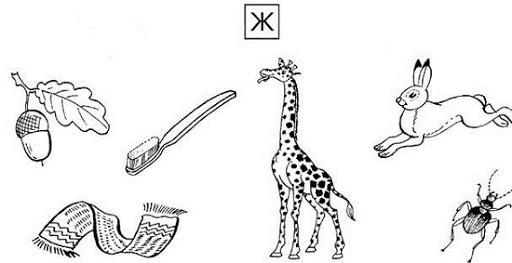 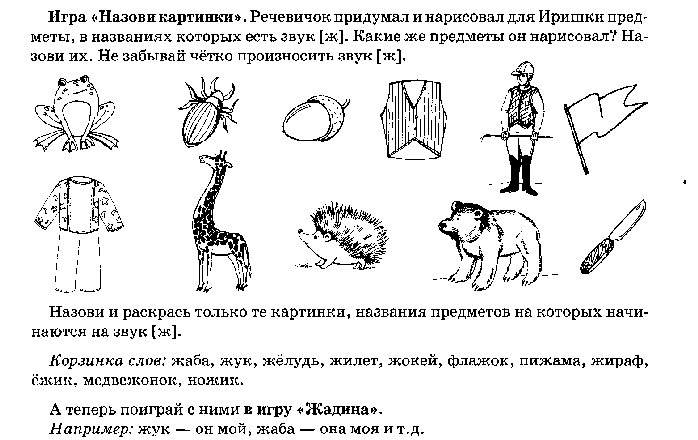  2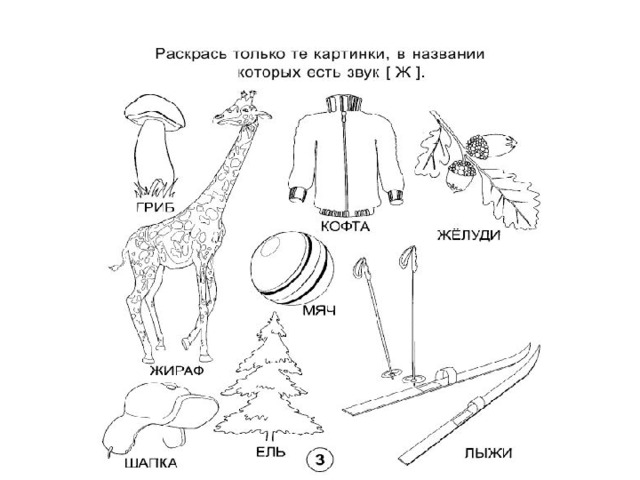 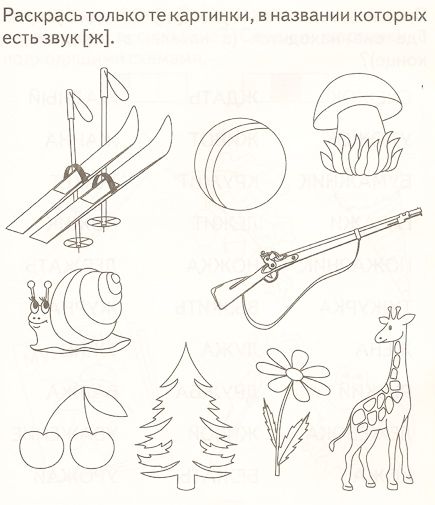 3. Раздели слова на слоги и рассели их в  слоговые домики 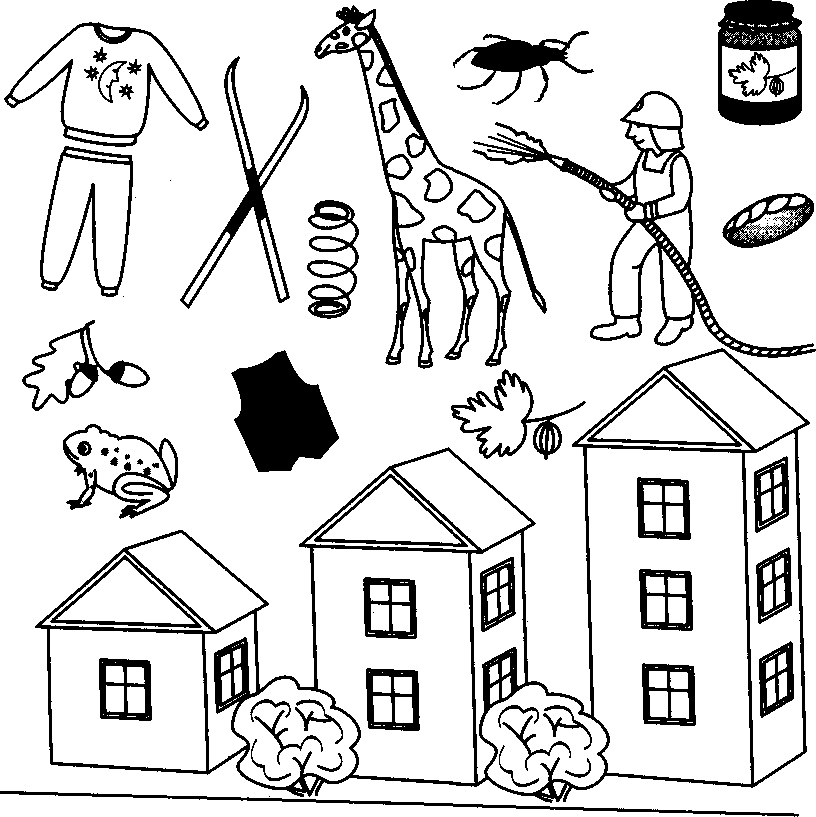 